Supplementary material S1Table A: Sample characteristicsCovariates: Models were adjusted for ethnicity/race, gender, marital status, family income to poverty ratio, educational level. Difference between analysed and eligible sample were tested using Chi-Square test.Table B: Covariates used in the linear regression for each cardio-metabolic outcome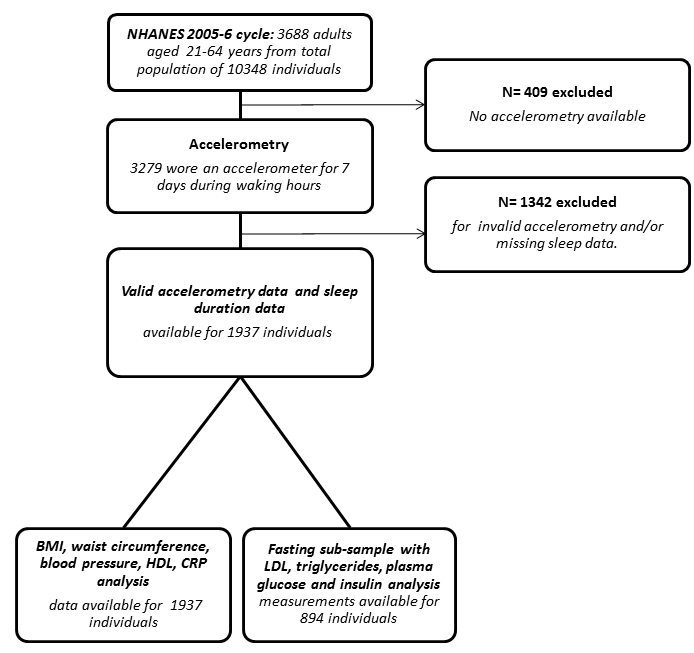 Figure A: Data flow chart CharacteristicEligible sampleAnalysed sampleTest for differenceN36881937Age (median , [IRQ]  years)40 [29-51]43 [32-54]Age distribution (%)p=0.19921-3952.344.140-5939.745.660-648.010.3Gender distribution (%)p=1.000Male46.949.0Female53.151.0Race/Ethnicity distribution (%)P=0.220Mexican american23.023.3Other hispanic3.52.8Non-hispanic white45.047.4Non-hispanic black23.821.9Other and mixed race4.74.6Education level distribution (%)p=0.199Less than 12 years47.544.812 years30.831.5Over high school21.723.7Marital status distribution (%)P=0.220Married55.761.1Widowed2.22.3Divorced9.910.3Separated3.23.0Never married18.615.0Living with partner10.48.3Income to poverty ratio distribution (%)P=0.2130-1.2023.019.61.21-2.2822.021.62.29-4.1125.527.2≥4.1229.531.6BMI (median [IQR]) kg/m227.8 [24.3-32.3]27.8 [24.5-32.0]p=0.242Waist circumference (median [IQR]) cm96.5 [86.2-107.3]96.3 [86.6-107.3]P=0.213Systolic Blood Pressure (median [IQR]) mmHg117.3 [109.3-128.0]117.3 [109.3-128.7]P=0.213Diastolic Blood Pressure (median [IQR]) mmHg70.0 [62.7-76.7]70.7 [64.0-77.3]P=0.261HDL (median [IQR]) mmol/L1.34 [1.09-1.66]1.34 [1.09-1.66]P=0.213LDL (median [IQR]) mmol/L2.95 [2.33-3.60]3.05 [2.38-3.62]P=0.213Triglycerides (median [IQR]) mmol/L1.29 [0.88-1.99]1.29 [0.88-1.99]P=0.238C-Reactive protein (median [IQR]) mg/dL0.22 [0.08-0.54]0.21 [0.08-0.49]P=0.238Plasma glucose (median [IQR]) mmol/L5.32 [4.94-5.77]5.38 [5.05-5.77]P=0.213Plasma insulin (median [IQR]) pmol/L52.7 [32.8-90.2]51.7 [33.3-87.1]p=0.915OutcomeConfounders BMI,WAISTAge, gender, alcohol intake, dietary energy intake, dietary saturated fat intake, self-reported health and number of medical conditionsSBP,DBPAge, gender, race/ethnicity, income to poverty ratio, alcohol, smoking status,  self-reported health, educational level, use of blood pressure drugsLog(HDL),LDLAge, gender, race/ethnicity, dietary saturated fat intake, alcohol intake, smoking status, self-reported health, educational levelLog(TRI)Gender, race/ethnicity, income to poverty ratio, marital status, smoking status, dietary caffeine intake, educational level, use of blood pressure drugs, BMILog(crp)Age, gender, race/ethnicity, dietary saturated fat intake, income to poverty ratio, dietary energy intake, dietary caffeine intake, number of medical condition, self-reported health, educational level, BMILog(glu)Age, gender, race/ethnicity, dietary saturated fat intake, dietary energy intake, dietary caffeine intake, use of diabetic drugs, educational level, BMI Log(ins)Age, gender, race/ethnicity, marital status, dietary energy intake, dietary caffeine intake, self-reported health, use of blood pressure and diabetic drugs, BMI Log(homa)Age, gender, race/ethnicity, marital status, dietary energy intake, dietary caffeine intake, alcohol intake, smoking status, self-reported health, use of blood pressure and diabetic drugs, BMILog(homab)Age, marital status, dietary energy intake, dietary caffeine intake, alcohol intake, self-reported health, use of blood pressure and diabetic drugs, BMI 